4η Προκήρυξη Δράσης «Επιστήμη και Κοινωνία» – Εμβληματική Δράση – «Παρεμβάσεις προς αντιμετώπιση των οικονομικών και κοινωνικών επιπτώσεων της πανδημίας COVID-19»4th Call for Action “Science and Society”-Emblematic Action- Interventions to address the economic and social effects of the COVID-19 pandemicΤελική Περιοδική Έκθεση Προόδου Έργου Final Project Report Template	 	ΤΙΤΛΟΣ ΕΡΓΟΥ - Project TitleΑΚΡΩΝΥΜΙΟ ΕΡΓΟΥ – Project AcronymΑΡΙΘΜΟΣ ΕΡΓΟΥ – Project NoΕκτεταμένη σύνοψη της τελικής έκθεσης (στα ελληνικά).  Στη σύνοψη αυτή, μεταξύ άλλων, θα αναφέρονται οι στόχοι και τα συμπεράσματα που προέκυψαν κατά την υλοποίηση του έργου. π.χ. δημοσιεύσεις, φωτογραφίες, σύνοψη άρθρων και ότι κριθεί  απαραίτητο που να τεκμηριώνει την επιτυχή ολοκλήρωση του έργου.  Η εκτεταμένη σύνοψη θα δημοσιευθεί. Θα πρέπει να είναι μια αυτόνομη περίληψη του έργου (από 1.000 έως 2.500 λέξεις).Θα πρέπει να περιλαμβάνει τα εξής:1.	Περιγραφή του έργουΠεριγραφή των κύριων στόχων, των βασικών δραστηριοτήτων και των παραδοτέων του έργου.Κύριοι στόχοι. Αναφέρετε τους κύριους στόχους του έργου. Βασικές δραστηριότητες. Αναφέρετε τις βασικές δραστηριότητες που υλοποιήθηκαν για την επίτευξη των στόχων του έργου. Εάν προέκυψαν σημαντικές αλλαγές σε σχέση με τον αρχικό σχεδιασμό του έργου, παρακαλούμε τεκμηριώστε γιατί οι αλλαγές αυτές ήταν αναγκαίες και πως επηρέασαν τα αποτελέσματα του έργου. Παραδοτέα. Αναφέρετε τα κύρια παραδοτέα του έργου. Εξηγήστε πως τα κύρια παραδοτέα συνέβαλαν στην επίτευξη των στόχων του έργου που περιγράφονται ανωτέρω. Παρακαλούμε να αναφέρετε συνδέσμους/παραπομπές σε δημοσιεύσεις, εάν υπάρχουν. Επίσης, παρακαλούμε να δηλώσετε τον δικτυακό τόπο του έργου, αν υπάρχει. 2.	Συμπεράσματα: Περιγραφή των αποτελεσμάτων, της προστιθέμενης αξίας και του επιστημονικού, κοινωνικού ή/και οικονομικού αντίκτυπου.Αποτελέσματα: Καταγράψτε όλα τα σχετικά αποτελέσματα του έργου. Συγκρίνετε τα αποτελέσματα με τους στόχους που περιγράφονται παραπάνω. Σε περίπτωση που δεν πετύχατε όλα όσα είχατε προγραμματίσει, τεκμηριώστε γιατί συνέβη αυτό. Αντίκτυπος και προστιθέμενη αξία. Καταγράψτε τον αντίκτυπο (επιστημονικό, κοινωνικό ή/και οικονομικό) του έργου (πραγματικό ή αναμενόμενο). Δεδομένου ότι μπορεί να χρειαστεί χρόνος για να φανεί ο αντίκτυπος, παρακαλούμε περιγράψτε και τυχόν μελλοντικές επιδράσεις του έργου.Extended synopsis (abstract) Among others, this abstract should also include the objectives, benefits and conclusions that arose during project implementation. (e.g. publications, photographs, summaries of articles and anything considered necessary to document the successful completion of the project) The extended synopsis will be published. It should be a stand-alone summary of the project (1.000 to 2.500 words).It should include the following:Description of the projectDescription of main objectives, key activities and deliverables.Main objectives. Indicate the main goals of the project. Key activities. Indicate the main activities implemented to achieve the objectives of the project. If you have introduced any significant changes to what was planned in the beginning of the project, please explain why these changes were necessary and what effect they had on the outcomes of the action. Deliverables. List the main deliverables of the project. Please provide the links/references to publications, if any. Explain how have the main deliverables of the project contributed to achievement of the project objectives listed above. If available, please also provide a website of the project. Conclusions: Description of results, scientific, economic, and/or social impact and added valueResults: List all the relevant results of the project. Compare the results with the objectives that you have indicated above. In case you have not achieved everything that was planned, please explain why this was the case. Impacts and added value. List the impacts of the project (actual or expected). Since it might take time for the impacts to materialise, please also reflect on the expected impacts. 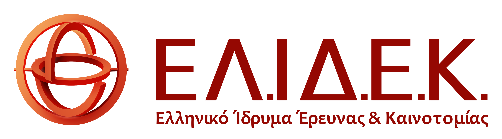 EΛΛΗΝΙΚΗ ΔΗΜΟΚΡΑΤΙΑ      ΥΠΟΥΡΓΕΙΟ ΑΝΑΠΤΥΞΗΣ ΚΑΙ ΕΠΕΝΔΥΣΕΩΝ	ΓΕΝΙΚΗ ΓΡΑΜΜΑΤΕΙΑ ΕΡΕΥΝΑΣ ΚΑΙ ΚΑΙΝΟΤΟΜΙΑΣΕΛΛΗΝΙΚΟ ΙΔΡΥΜΑ ΕΡΕΥΝΑΣ ΚΑΙ ΚΑΙΝΟΤΟΜΙΑΣ